  Расскажите ребенку о том, что это за праздник, кто такие защитники Отечества. Рассмотрите иллюстрации,  на которых изображены люди в военной форме, семейные фотоальбомы, побеседуйте о том, кто из родных и знакомых служил в армии, кем. Расскажите о своей службе в армии, о том, как воевал дедушка. Главное, чтобы дети поняли, что все хотят жить в мире, армия охраняет и защищает детей, стариков, женщин. Хорошо, если мальчики решат тоже пойти в армию, когда подрастут.              Игра «Сейчас и потом» Игра «Один много»                                         Игра «Кому что нужно»Игра «Играем с пальчиками» 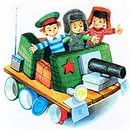 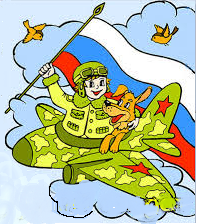 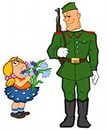 -Сейчас вы маленькие, а потом станете  …-Сейчас вы дети, а когда вырастите, станете …-Сейчас вы низкие, а когда вырастите, станете…-Сейчас вы знаете мало, но со временем  будете знать ...-Сейчас вы ходите в детский сад, но совсем  скоро     пойдете в  …                    большими, взрослыми. высокими, много, школу.Солдат идёт – солдаты идут; Танк едет – танки едут;Самолёт летит - самолёты летят; Часовой стоит на посту – часовые стоят на посту; Автомат стреляет – автоматы стреляют и т.п.Танк - танкисту Ружьё - солдатуСамолёт - лётчику Ракета - космонавтуАвтомат - автоматчикуПарашют - парашютистуВерталёт  - верталётчикуПодарите мне фуражку,Сапоги и автомат.Стану воином отважнымЗащищать вас буду рад.(Ритмичное касание одинаковых пальцев обеих рук, начиная с большого).(Разводить одинаковые пальцы, начиная  с больших).(Сжимание рук в кулаки).(Пальцы сцепить в замок).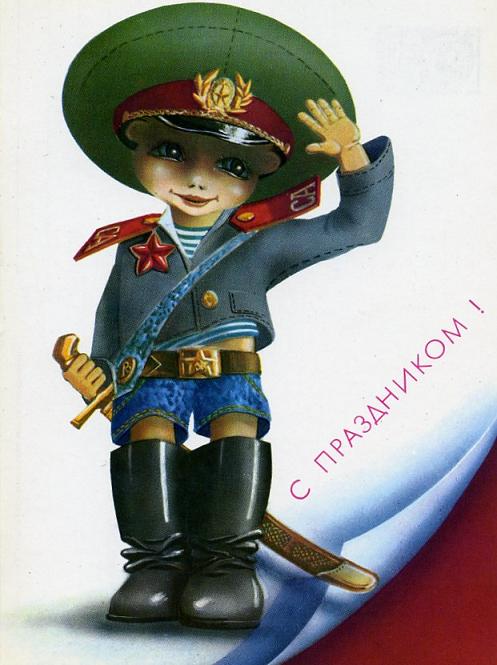 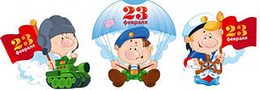 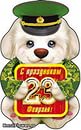 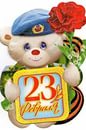 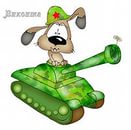 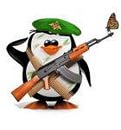 